INDICAÇÃO Nº 3005/2017Indica ao Poder Executivo Municipal a limpeza e operação “tapa-buracos” nas ruas Reverendo João Feliciano Pires, Padre Arthur Sampaio, Jorge Juventino de Águiar e Padre Victorio Freguglia, no bairro Conjunto Roberto Romano. Excelentíssimo Senhor Prefeito Municipal, Nos termos do Art. 108 do Regimento Interno desta Casa de Leis, dirijo-me a Vossa Excelência para sugerir que, por intermédio do Setor competente, seja executada a limpeza e operação “tapa-buracos” nas ruas Reverendo João Feliciano Pires, Padre Arthur Sampaio, Jorge Juventino de Águiar e Padre Victorio Freguglia, no bairro Conjunto Roberto Romano, neste município. Justificativa:Esta vereadora foi procurada por moradores relatando o estado de degradação da malha asfáltica das referidas vias públicas – fato este que prejudica as condições de tráfego e potencializa a ocorrência de acidentes, bem como o surgimento de avarias nos veículos automotores que por esta via diariamente trafegam. Além disso, estas ruas estão cheias de terras devido ao serviço de manutenção dos canos de água feito pelo DAE e os moradores pedem que seja feita a limpeza para recolher a terra e as pedras residuais do término da obra.Plenário “Dr. Tancredo Neves”, em 22 de março de 2017.Germina Dottori- Vereadora PV -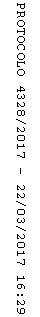 